Jesus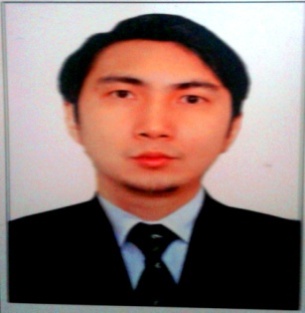 Jesus.336923@2freemail.com 	CAREER OBJECTIVESeeking for a position in a company, where I can utilize my creativeness and analytical skills. WORK EXPERIENCESamsung Electronics October 2011 – December 10, 2016Position: Sales Merchandiser Samsung Promoter (Carrifour – Sharjah City Center)Duties and Responsibilities:Selling Samsung Laptops, Mobiles and Tablets (Emax,E-city, Plug-ins, Carrifour)Monthly inventory of IT products and accessories and reporting stocks, achievement of may sales targetAble to help the customers find what they want Display and merchandise the Accessories and item every dayFully aware of security issues concerning stock in relation to shoplifting, leakage and theft.Experience of working in a commission based sales environment.Able to maintain high standards of display and visual merchandising to ensure the store is well presented.Ready and able to work individually or within a team environment.Good with manners and able to use modern computerized equipment and specialist retailing software.Able to promote a store and its products through effective marketing activities like leafleting and etc..Able to accurately describe a products features and benefits to a customer.EROS Group (Samsung Electronics)September 12, 2009 – September 2011Position: Sales MerchandiserDuties and Responsibilities:Selling Samsung Laptops and TabletsAble to help the customers find what they want Display and merchandise and make good Gondola displayFully aware of security issues concerning stock in relation to shoplifting, leakage and theft.Experience of working in a commission based sales environment.Able to maintain high standards of display and visual merchandising to ensure the store is well presented.Ready and able to work individually or within a team environment.Good with manners and able to use modern computerized equipment and specialist retailing software.Able to promote a store and its products through effective marketing activities like leafleting and etc...Able to accurately describe a products features and benefits to a customer.ELECTROWORLD Philippines CorporationMarch 2006 – September 9, 2011Position: Retail Sales Coordinator / Product SpecialistDuties and Responsibilities:Selling all electronics and gadgets like desktop computer, laptop, printer, camera, mobile, mp3, etc….Receiving delivery, Display, Stock Inventory, Customer Queries and  Service RepairMaximizing store revenue by suggesting upgrades insurance and add-ons to customersProcessing returns and refunds as required in line with company procedures Responsible for the stores security including being its key holder.Using the stock management system log, check, locate and move stock both in and out of the store.Ensuring that all areas are clean and adhere to the company’s policy and safety requirements.Making sure that any item display is replaced immediately after sale.Handling customer complaints in a calm mannerAble to help the customers find what they want Fully aware of security issues concerning stock in relation to shoplifting, leakage and theft.Able to accurately describe a products features and benefits to a customer.SONY Philippines CorporationAugust 2005 – January 2006Position: Sales PromoterDuties and Responsibilities:Selling Sony Home Entertainment like LCD, LED, Home Theater, Component, etc…Able to help the customers find what they want Fully aware of security issues concerning stock in relation to shoplifting, leakage and theft.Experience of working in a commission based sales environment.Able to maintain high standards of display and visual merchandising to ensure the store is well presented.Ready and able to work individually or within a team environment.Good with manners and able to use modern computerized equipment and specialist retailing software.Able to promote a store and its products through effective marketing activities like leafleting and etc...Able to accurately describe a products features and benefits to a customerGLOBE TelecomAugust 2004 – December 2004Position: Team Leader AssistantDuties and Responsibilities:In-charge of selling Globe items, like internet connection, prepaid card, sim cards and postpaid plan.Monitor daily, weekly, monthly sales of all agents.Conduct product training and orientation to all agents to enhance and to develop their personality in terms of selling and communicating to the customers.NATIONAL PANASONICSeptember 2000 – March 2001Position: Machine Operator (First process)Duties and Responsibilities:In-charge of assembling multi functioning printer and fax machineNATIONAL PANASONICMay 2000 – August 2000Position: Machine Operator (First process)Duties and Responsibilities:In-charge of assembling door for the refrigerator.ACHIEVEMENTSSamsung Electronics			        “KPI Sales Platinum Achiever”		UAE					          January 2015Samsung Electronics			        “KPI Sales Platinum Achiever”		UAE					          January 2014Samsung Electronics			            “Sales Target Achiever”		UAE					          April 2013	ELECTROWORLD Electronics		               “Sales Achiever”		Philippines			               February 12, 2008	ELECTROWORLD Electronics		          “Best in Desktop Sales”		Philippines			              September 6, 2007ELECTROWORLD Electronics		      “Best in Electronics MP3 Sales”Philippines			               September 6, 2007ELECTROWORLD Electronics	                “Best in Digital Camera Sales”	Philippines			               September 6, 2007TRAINING	Samsung Electronics		2016			Sales and Customer Service                   Dubai UAE						          ExcellenceSamsung Electronics		2015			Sales and Customer Service                   Dubai UAE						          ExcellenceSamsung Electronics		2014			Sales and Customer Service                   Dubai UAE						          ExcellenceSamsung Electronics	     February 13, 2012	                  Customer Service                   Dubai UAE					              (How to deal a customer?)Microsoft Gulf		   Sept.30 / Oct. 3, 2010	           Retail Sales Personnel Training                   Dubai UAE					               (Hardware and Software)Microsoct Gulf	                     April 4, 2010	           Retail Sales Personnel Training                   Dubai UAE					                (Hardware and Software)ABENSON Group	                     July 9, 2008	           Professional Retailers Course             Philippines					            ABENSON Group	                    July 16, 2007	                Retail Sales Group             Philippines					            EPSON Philippines	       July 12, 2007	             EPSON Stylus & CX-550              						                 Product TrainingSONY Philippines	                  July 6-18, 2005	             Promoters Training and              						              Assessment ProgramSKILLSComputer Software and HardwareProficiency Computer LiteracySales and Marketing Expertise in IT Products and Gadgets Flexible to different situationsEDUCATIONAL BACKGROUNDCOLLEGE		AMA Computer University			Bachelor of Science major in INFORMATION TECHNOLOGY		May 2005		AMA Computer Learning Center		Bachelor of Science major in Computer Technician		March 2000HIGH SCHOOL		Juan Sumulong Memorial Junior College		March 1998ELEMENTARY		National College of Business and Arts		March 1994PERSONAL DATAHeight		:	5’81/2”Weight		:	120 lbs.Birthday  	:	November 21, 1981Civil Status	:	MarriedAge		:	35 years oldI hereby acknowledge that all information above is correct. 